HOLLY HIGH SCHOOL
BOYS VARSITY BASEBALLHolly High School Varsity Baseball beat Flushing High School 1-0Monday, April 23, 2018
4:00 PM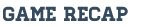 Bronchos split a league DH w/ a good Flushing team. 

Game 1 - Lost 7-5 Tennis, Lannon, & Tooley all w/ hits in game 1
Lannon (5) IP, Kreft (2) IP
Good back and forth game, just came up short, leaving runners on base in the 6th and 7th innings

Game 2 - Won 1-0 DJ Tennis - Complete game shutout win, fantastic on the mound, with great defensive help behind him. Great team effort on the win!!!
Lannon & Gramer w/ hits, Bednardczyk with a bases loaded walk to score the only run of the game. 

4-2 League Record (6-4 Overall record)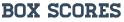 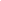 Posted by Benny Jackson bennyljackson@yahoo.com